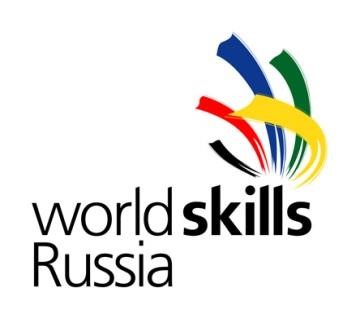 СПИСОК ИНСТРУМЕНТА И РАСХОДНЫХ МАТЕРИАЛОВ  ДЛЯ ЧЕМПИОНАТА WSR  	 	Количество участников - 	10 	 	Количество экспертов - 	5 Инфраструктурный лист Преподавание в младших классах3 Оборудование для участка "демонстрационная комната" кол-во 1Оборудование для участка "комната экспертов"кол-воЧасы настенные 1 Бумага формата А4 (500листов) 1 Планшеты для письма А4 5 Авторучки шариковые 10Карандаши автоматические 10Стулья  5 Столы 0,5м х 0,5м 5 Ноутбук 1 Принтер-копир лазерный  1 Стойка-вешалка для одежды  1 Фотоаппарат для фото и видеосъемки процессов 1 Зеркало 12 Оборудование для участка "комната участников" кол-во 1.Стулья  10 2.Столы  6 3.Зеркало 1 4.Стойка-вешалка для одежды  1 5.Планшеты для письма А4 10 6.Авторучки шариковые 20 Стеллажи с полками  2 Комплекты учебников различных УМК 1 Проектор SMART Board 640 1 Интерактивная доска SMART Board 640 1 Ноутбук к интерактивной доске 1 Колонки к интерактивной доске 1 Маркеры  для интерактивной доски2Колонки к ноутбуку 1 Ноутбук с выходом в интернет10Документ-камера AVerVision СР135 1 Портативный компьютер ученика RAYbook 4Интерактивный стол Promethean 1 Компьютерная мышь 10Коврик под мышь 10Флеш-накомитель 10 Учебное оборудование по ПДД1Удлинитель 220 В 5 Стулья 34 Столы 16Мяч 5 Контейнер для раздаточных материалов 30х25х20 10 Ножницы 10 Линейка 10 Стакан для рисования  10 Палитра  10 Набор кистей Художник (белка) 5 шт.  10 Защитная клеёнка 60х60 10 Антистеплер 10 Степлер 10 Подставка под кисти 10 Дырокол 10 Канцелярский нож 10 Метла 2Совок 2  4 Расходный материал: кол-во 1.Краски акварель  10 2.Краски гуашь  10 3.Скотч 5 4.Двусторонний скотч 5 5.Простой карандаш 10 6.Ластик 10 7.Цветные стикеры 10 8.Бумага для записей 10 9.Альт папка для рисования А4 3 10.Скобы для степлера 10 10 11.Влажные салфетки 10 12.Бумажные салфетки 10 13.Набор картона белого А4 10 14.Набор картона цветного А4  10 15.Набор цветной бумаги А4 односторонняя 10 16.Клей карандаш10 17.Набор бархатной бумаги 10 18.Гофрированная бумага разных цветов 10 19.Набор фломастеры  10 20.Пластилин 10 21.Ватман 20 22.Набор булавок123.Набор для квиллинга 10 